Sayın Firma yetkilisi;İç Mimarlık ve Çevre Tasarımı Bölümü; teknik anlamda güçlü, tasarım yönü kuvvetli, eleştirel düşünebilen ve toplumsal, çevresel, küresel sorunlara cevap verebilecek kuramsal donanıma ve meslek etiğine sahip bireyler yetiştirme misyonu ve yaparak-yaşayarak öğrenme ve yenilikçi eğitim modellerini uygulama konularında model olabilme vizyonu ile Mimarlık Fakültesi altında 2004 yılından beri eğitim vermektedir.Bölümümüz hakkında detaylı bilgiye www.inar.yasar.edu.tr adresinden erişebilirsiniz. INAR 4433 kodlu büro stajının;Amacı: Öğrencilere içmimarlık alanında kendilerini geliştirebilmeleri için büro stajı aracılığıyla profesyonel deneyim sağlamaktır.İçeriği: Büro stajı sırasında öğrenciler, iç mekân tasarım ve uygulama projeleri hazırlama sürecine katılarak bu süreçlerde aktif rol aldırmaktır.Dersin “Öğrenme Çıktıları” ise aşağıdadır.Öğrenciler, ofis ortamında tasarıma ilişkin aşamaları anlayabileceklerdir. Öğrenciler, mesleki ortamda çalışmak konusunda farkındalık geliştirebileceklerdir. Öğrenciler, ofis ortamında tasarım süreciyle ilgili yorum yapabileceklerdir. Öğrenciler, ofis ortamında tasarım sürecine ilişkin aşamaları raporlayabileceklerdir.  Öğrenciler, bilgisayar destekli tasarım süreçlerini anlayacaklar ve ilgili CAD yazılımlarını (3DsMax, "ArchiCAD, AutoCAD, Photoshop vb) kullanma becerilerini geliştirecekler.Staj ile ilgili herhangi bir sorununuzda Staj Komisyonu Başkanımız olan Dr.Öğrt.Gör. Özge Başağaç’a 0232-570 8143 numaralı telefondan veya ozge.basagac@yasar.edu.tr e-posta adresinden ulaşabilirsiniz. Öğrencimizi 2019-2020 Akademik Yılı Yaz Dönemi’nde mesleki hayata hazırlığın en önemli parçası olarak düşündüğümüz ve gerçek hayatın bir kesitini sunan Staj dersine verdiğiniz destek için teşekkür ederiz.Doç.Dr.Zeynep Tuna UltavBölüm Başkanı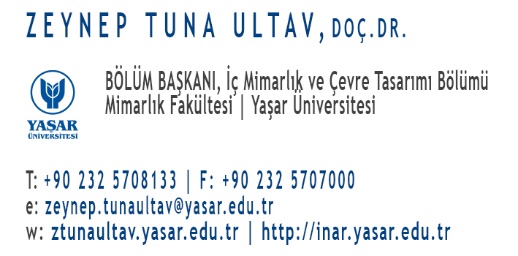 